T.C.GAZİANTEP İSLAM BİLİM VE TEKNOLOJİ ÜNİVERSİTESİSAĞLIK BİLİMLERİ FAKÜLTESİ DEKANLIĞINAKAYIT DONDURMA BAŞVURU FORMUFakülteniz .............................. Programı ……………… nolu öğrencinizim………………......… ……............................…..nedenlerden dolayı 20…./20…. Eğitim-Öğretim Yılı …………. yarıyılından itibaren (.......yarıyıl ) kaydımı dondurmak istiyorum.Gereği için bilgilerinize arz ederim. …../…../20…..Adı SoyadıİmzaAdres :Tel No:Ek:…………………….Belgesi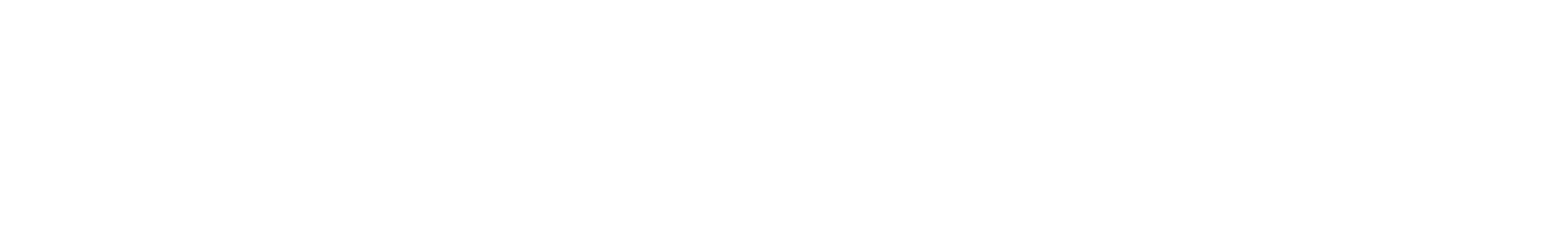 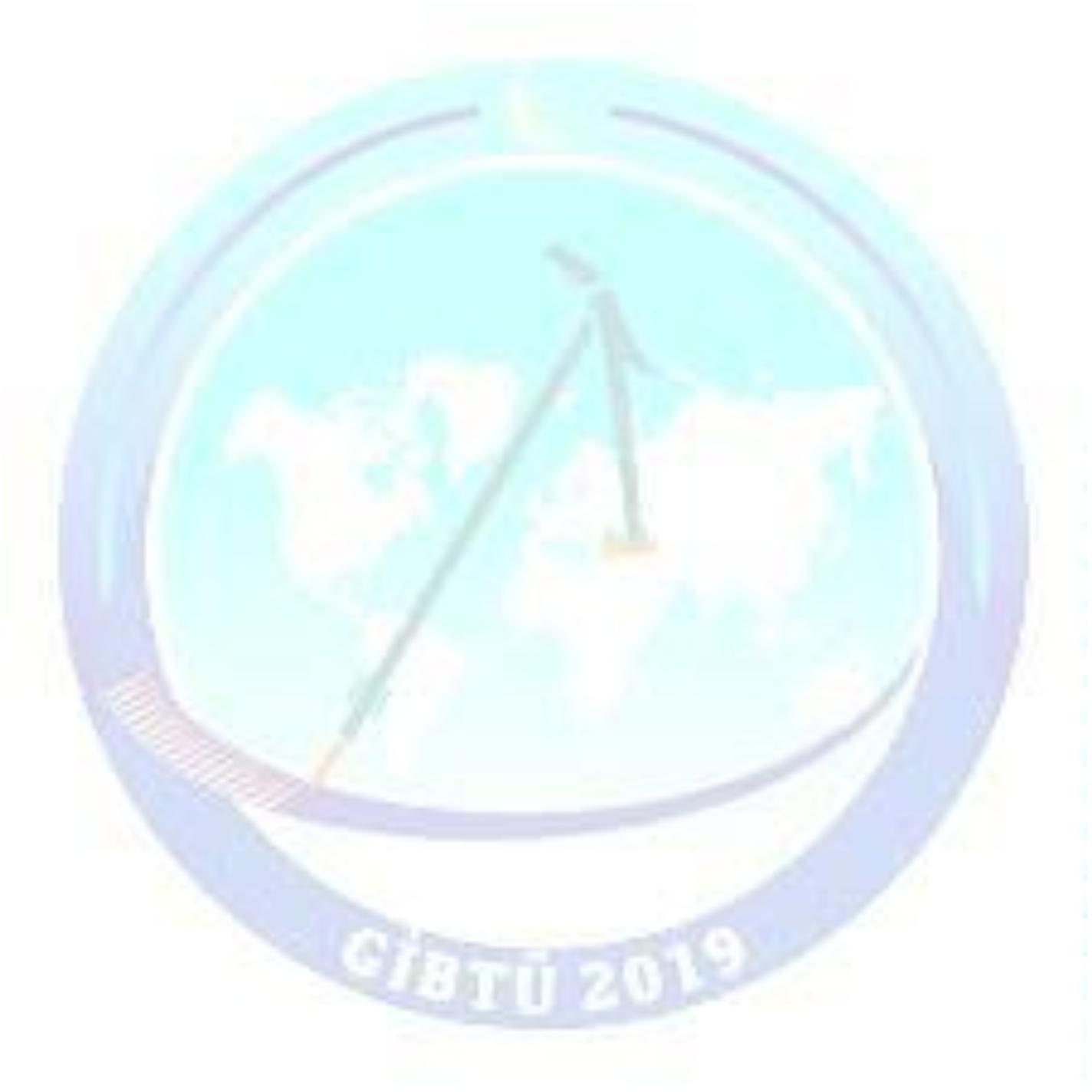 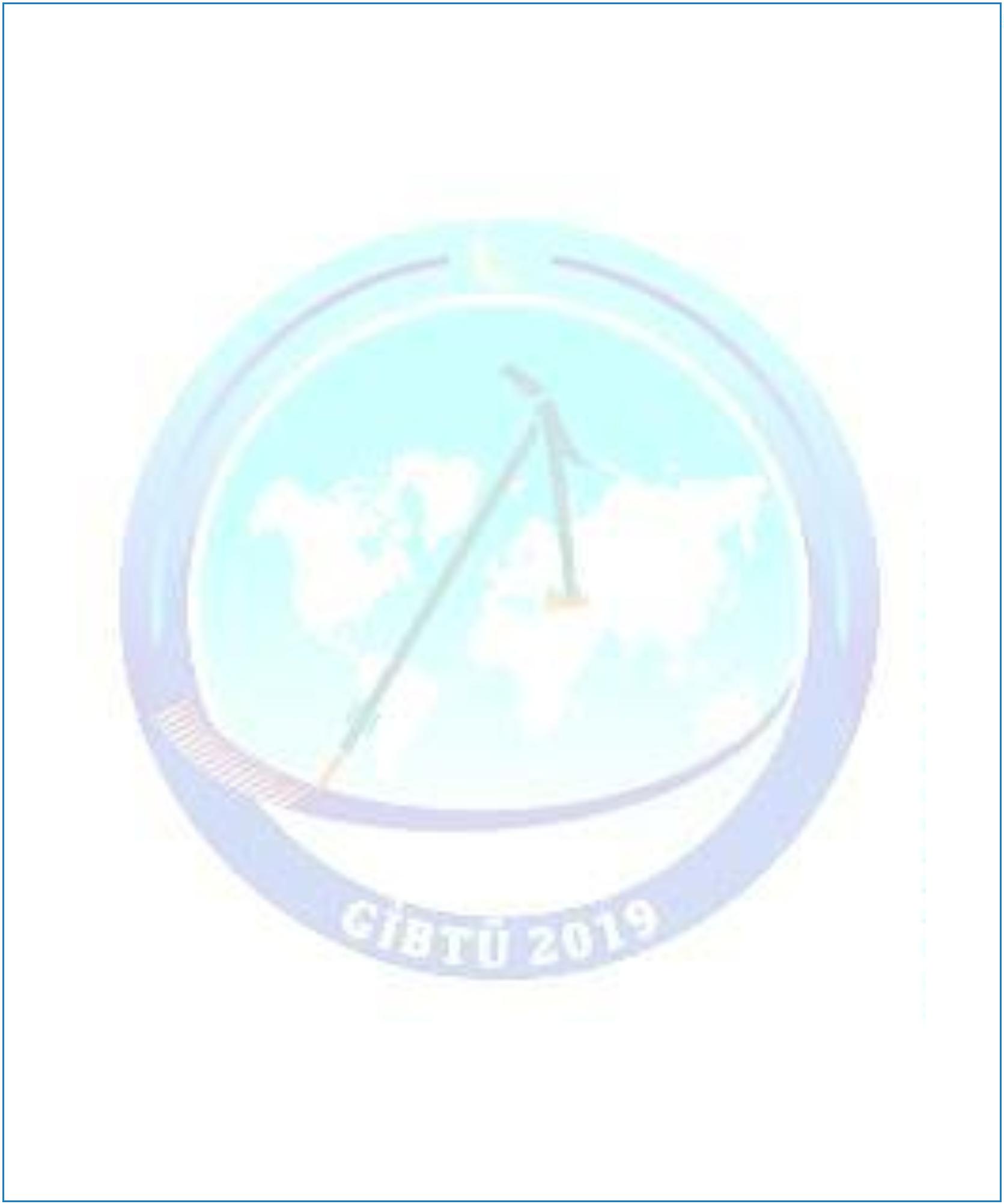 